ŽIVJETI KAO DIJETE BOŽJEKada smo se rodili postali smo mamino i tatino dijete. Imamo mamu i tatu. Svatko ih ima.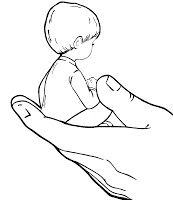 Po sakramentu krštenja postali smo djeca Božja. Isus veli da je Bog naš Otac koji nas voli, brine se za nas.On je uvijek s nama.On nam se veseli.Daruje nas bezbrojnim darovima.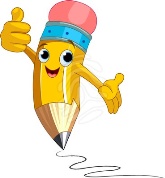 Najveći i najljepši dar Boga Oca tebi i svim ljudima je njegov sin Isus Krist.Imaš prijatelje?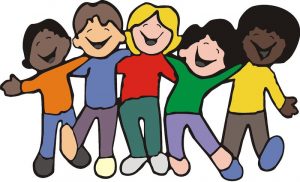 A što te pitam. Znam da imaš, svi imamo prijatelje.Svoje prijatelje:VolimoDružimo se s njimaPričamoIgramo seI još puno toga radimo s prijateljima.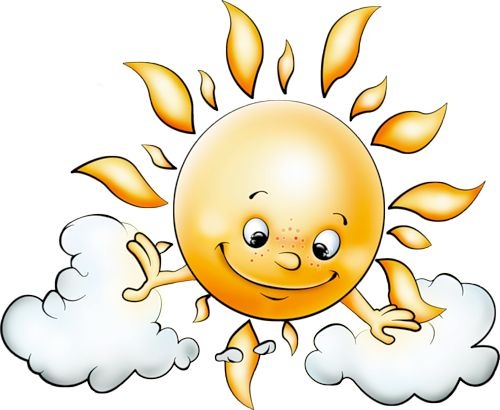 Zamisli možeš s Bogom razgovarati.Kada?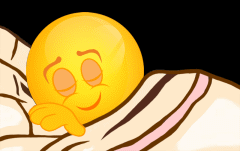 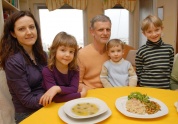 https://www.youtube.com/watch?v=m03bgFedMYg